Муниципальное образовательное учреждение дополнительного образования Центр внешкольной работы «Приоритет»Принято:На заседании Педагогического советаПротокол № 1от 31.08.2017ОБРАЗОВАТЕЛЬНАЯ ПРОГРАММАмуниципального образовательного учреждения  дополнительного образования  на 2017/2018 учебный годСодержаниеI. Целевой разделПояснительная запискаНастоящая образовательная программа разработана в соответствии с ФЗ-273 «Об образовании в Российской Федерации», Конвенцией о правах ребенка, Конституцией Российской Федерации,  Федеральным законом «Об основных гарантиях прав ребенка в Российской Федерации», Уставом, Лицензией на осуществление образовательной деятельности и другими локальными актами, регламентирующими образовательную деятельность.  Образовательная программа муниципального образовательного учреждения дополнительного образования Центра  внешкольной работы «Приоритет» (далее Центр)    определяет цели, задачи, планируемые результаты, содержание и организацию образовательного процесса и направлена на формирование общей культуры учащихся , духовно-нравственное, гражданское, социальное, личностное и интеллектуальное развитие, обеспечивающие их социальную успешность,   развитие творческих способностей, сохранение и укрепление здоровья.Программа разработана с учётом типа и вида учреждения дополнительного образования, образовательных потребностей и запросов участников образовательного процесса.Образовательная программа Центра адресована всем субъектам образовательного процесса и партнёрам учреждения:администрации Центра (для реализации путей развития учреждения), педагогическому коллективу,родителям учащихся (для удовлетворения информационных запросов о содержании дополнительного образования, путях реализации целей дополнительного образования, соответствующих особенностям и возможностям Центра, о задачах учреждения по повышению качества дополнительного образования; для развития продуктивных отношений между Центром и родителями),учащимся   Центра (для удовлетворения информационных запросов),партнёрам учреждения: образовательным учреждениям (в организации дополнительного образования в школах педагогическими работниками Центра на основе договоров сотрудничества); учреждениям культуры и другим социальным партнерам (в предоставлении выездных творческих выступлений студий и реализации совместных проектов); средним и высшим учебным заведениям (для реализации совместных проектов).Цель образовательной программы: создание условий для самореализации и социализации каждого ребенка в детском коллективе, отвечающие его интересам, способностям и возможностям с опорой на помощь и поддержку педагогов Центра, а также создание условий для обеспечения интеграции основного и дополнительного образования учащихся.Задачи:создание воспитывающей среды, возможности для самореализации и саморазвития личности;создание условий для привлечения к занятиям большего числа детей  разного возраста, расширение видов творческой деятельности;создание условий для педагогического творчества;создание системы патриотического воспитания в рамках дополнительного образования;обеспечение качества образовательного процесса;формирование здорового образа жизни;поиск, поддержка и развитие детской творческой одаренности;внедрение ИКТ с целью повышения качества знаний, умений, навыков и уровня воспитанности учащихся;индивидуальный подход в сочетании с социальной направленностью деятельности, позволяющий каждому найти своё место в жизни;организация содержательного досуга.Для реализации данной цели решается ряд задач:Информационная справка.По типу реализуемых основных образовательных программ Центр является организацией дополнительного образования.Полное наименование Центра: Муниципальное образовательное учреждение дополнительного образования Центр внешкольной работы «Приоритет». Сокращенное наименование: ЦВР «Приоритет».Юридический, фактический и почтовый адрес Центра: 150046 город Ярославль улица Нефтяников, дом 30, корпус 2;Центр имеет право ведения образовательной деятельности по следующим фактическим адресам:- город Ярославль, улица Большие Полянки, дом 21;- город Ярославль, улица Большая Федоровская, дом 67;- город Ярославль, улица Гагарина, дом 39;- город Ярославль, улица Титова, дом 29Организационно-правовая форма Центра: муниципальное учреждение. Центр выполняет муниципальное задание, которое формируется и утверждается Учредителем.Официальный сайт: Лицензия на право  ведения  образовательной деятельности:Центр создает условия, гарантирующие охрану и укрепление здоровья обучающихся, функционирует в помещениях, отвечающих санитарно-гигиеническим, противоэпидемическим требованиям и правилам пожарной безопасности, определенными законодательством Российской Федерации в области образования. В Центр принимаются дети  в возрасте преимущественно от 5 до 18 лет в соответствии с их интересами и способностями по желанию. Основанием для приема в объединения Центра является заявление родителя (законного представителя)  ребёнка в возрасте до 14 лет или граждан старше 14 лет с обязательным согласованием с родителями (законными представителями), с согласием (или не согласием) на обработку персональных данных (ст. 9 Федерального закона РФ от 27. 07. 2006 г. №152-ФЗ «О персональных данных») о приёме в объединение дополнительного образования по выбранному профилю.Режим функционирования Центра устанавливается в соответствии с требованиями СанПина, Порядка организации и осуществления образовательной деятельности по дополнительным общеобразовательным программам, рекомендациями Учредителя, на основе учебного плана Центра и правил внутреннего трудового распорядка Центра.Центр работает с 08.00 до 20.00 ежедневно. Центр организует работу в течение всего календарного года. В каникулярное время, выходные дни Центр работает по специальному расписанию и плану. В работе объединений совместно с обучающимися  могут участвовать их родители (законные представители) без включения их в основной состав объединения при наличии условий и согласия руководителя объединения. 1.3. Аналитическое обоснованиеПрограмма разработана сроком на 1 год (2017 – 2018 учебный год).Данная образовательная программа — многофункциональный документ, отражающий реальное состояние Центра в реализации услуг дополнительного образования детей в соответствии с особенностями и возможностями Центра, а также перспективы его развития.Образовательная программа адресована всем интересующимся делами Центра. Пользуясь текстом программы, они могут узнать о реализации дополнительного образования в условиях Центра.Источники финансирования программы: бюджетное финансированиеУчебная деятельность в Центре в течение 2016-2017 учебного года  была организована по дополнительным общеобразовательным программам – дополнительным  общеразвивающим программам шести направленностей: техническая, социально-педагогическая, естественнонаучная, туристско-краеведческая, физкультурно-спортивная, художественная.Направленности дополнительных общеобразовательных общеразвивающих программ, реализуемых в Центре в 2016/2017  учебном годуЧисленность учащихся  в соответствии с направленностьюреализуемых программНаибольшее количество учащихся предпочитают образовательные программы художественной направленности, что соответствует социальному запросу.Количество учебных групп и учащихся  по возрастным категориямВ структуре детского контингента преобладает младший школьный возраст, продолжается тенденция снижения старшего школьного возраста по достаточно объективным причинам – к этому возрасту круг приоритетов и интересов уже сформирован и увеличена занятость в школе и других учебных учреждениях.Возрастная характеристика детского коллектива.Вывод: стабильно преобладает контингент обучающихся начального и среднего школьного возраста. Необходимо активизировать работу по привлечению учащихся старшего школьного возраста к занятиям по дополнительным образовательным программам.Вывод: количество мальчиков и девочек, обучающихся в Центре,  примерно одинаковое.Количественная характеристика учащихся по образовательным организациям.Количественный состав детей из разных образовательных организаций,  увеличивается1.4. Планируемые результаты освоения учащимися дополнительной общеобразовательной программы – дополнительной общеразвивающей программыПланируется достижение следующих результатов по разным направленностям:Программы художественной направленности:Программы ориентированы на развитие общей и эстетической культуры  обучающихся, художественных  способностей в избранных видах искусства. Программы носят разноуровневый характер и предусматривают, как развитие элементарных пользовательских	навыков	владения	приборами	и инструментами, применяемыми в декоративно-прикладном творчестве, так и развитие умений создавать оригинальные произведения прикладного творчества. Программы предусматривают обширную выставочную, конкурсную деятельность детей, посещение музеев и выставок.Анимация: программа направлена на развитие творческих способностей обучающихся в процессе анимационной деятельности. В результате освоения содержания программы обучающиеся  познакомятся с азбукой мультипликации, техниками рисования, пластилиновой, песочной анимации, приобретут навыки создания анимационных фильмов.Вокальное пение: песня является одной из важнейших сфер духовной культуры каждого народа. «Какое могучее педагогическое средство - хоровое пение...В песне, а особенно, в хоровой, есть вообще не только нечто оживляющее и освежающее человека, но и что-то организующее труд, располагающее дружных певцов к дружному делу» (К.Д.Ушинский). А воспитывая певца, хоровой коллектив формирует в нем личность человека с определенной идейной убежденностью. Программа направлена на развитие музыкальных, вокальных способностей учащихся в процессе занятий. В результате освоения содержания программы учащиеся познакомятся с вокальной грамотой, основами нотной грамоты, приобретут навыки вокального и ансамблевого пенияБисероплетение: программа направлена на развитие творческих способностей учащихся в процессе овладения техникой бисероплетения. В результате освоения содержания программы учащиеся приобретут навыки выполнения различных приемов бисероплетения в процессе изготовления подвесок, браслетов, сувениров и т.д.Конструкторско-творческая деятельность из бумаги: Программа направлена на развитие конструктивных и творческих способностей учащихся в процессе овладения приемами бумагопластики. В результате освоения содержания программы учащиеся приобретут навыки аппликативного, мозаичного, плоскостного и объемного конструирования из бумаги и картона.Мягкая игрушка, текстильная кукла, изодеятельность, изделия из кожи: программа направлена на развитие творческих способностей учащихся средствами изобразительного и декоративно-прикладного творчества. В результате освоения содержания программы учащиеся приобретут знания по изобразительному творчеству (основы цветоведения, композиции, виды изобразительного искусства, жанры живописи) и приобретут навыки изготовления игрушек и кукол из различных материалов в техниках аппликации, киригами, кожаной пластики, коллажа, росписи, фильцевания и флористики и т.д. Юный дизайнер: Программа направлена на развитие творческих способностей учащихся в процессе освоения основ дизайна с применением различных техник декоративно-прикладного творчества. В результате освоения содержания программы учащиеся приобретут навыки выполнения творческих работ из различных материалов в техниках арт-дизайна, витрум-дизайна, пейпарт-дизайна, скрап-дизайна, эко-дизайна и скульптурного дизайна.Нетрадиционное рисование: Программа направлена на развитие у учащихся дошкольного возраста мотивации к изобразительному творчеству и их творческих способностей в процессе освоения техник нетрадиционного рисования. В результате освоения содержания программы учащиеся приобретут навыки рисования по воде, трафарету, воску; пальчиками, кулачками, разбрызгиванием, выдуванием, царапанием и т.д. Обучение игры на фортепиано: Программа направлена на развитие творческих и специальных музыкальных способностей в процессе обучения игре на фортепиано. В результате освоения содержания программы учащиеся познакомятся с нотной грамотой, научатся играть гаммы, аккорды, подбирать мелодии по слуху и т.д.; научатся играть полифонические произведения, этюды, пьесы. Роспись по дереву. Бисероплетение: программа направлена на развитие мотивации к творчеству и развитие творческих способностей учащихся в процессе овладения навыками художественной росписи по дереву и бисероплетения. В результате освоения содержания программы учащиеся приобретут навыки городецкой, хохломской, пермогорской, борецкой росписи и росписи Северной Двины, а также навыки бисероплетения в процессе выполнения бижутерии из бисера (серьги, браслеты, шнуры-цепочки и т.д.).Тикстильная игрушка: программа направлена на развитие творческих способностей учащихся в процессе овладения техниками текстильной игрушки. В результате освоения содержания программы учащиеся приобретут навыки скульптурного моделирования в технике валяния из шерсти и навыки швейного рукоделия в процессе изготовления текстильных кукол.Оригами: программа направлена на развитие конструктивных способностей и логического мышления учащихся в процессе овладения техникой оригами. В результате освоения содержания программы учащиеся приобретут навыки объемного моделирования различных геометрических форм и объектов из бумаги в технике оригами. Художественный труд: программа направлена на развитие творческих способностей учащихся в процессе овладения различными техниками художественного труда. В результате освоения содержания программы учащиеся приобретут навыки выполнения творческих работ в различных техниках плоскостного, объемного, аппликативного конструирования из бумаги с использованием приемов арт-дизайна, пейпарт-дизайна, скрап-дизайна и т.д.Юный театрал:  для человека очень важным остается решение проблемы профессионального самоопределения, в основе которой может находиться модель «хочу — могу — надо». И именно развить фактор «могу» призвана программа «Театральная студия». Атмосфера театральной культуры позволяет понять и актуализировать нравственные ценности: трудолюбие, внимание, чувственность, благородство и т.д. Театр способствует развитию самопонимания, преодолению комплексов, раскрытию новых способностей, стремлению к коллективному творчеству.Мягкая игрушка, вышивка, бумагопластика, валяние: Программа направлена на творческую самореализацию учащихся в процессе занятий декоративно-прикладным творчеством. В результате освоения содержания программы учащиеся приобретут навыки изготовления творческих изделий в техниках бумагопластики: (аппликация, коллаж, мозаика, оригами), плетения из бисера и текстильных шнуров, вышивания и мягкой игрушки.Художественный труд – Чудо-тесто: Программа направлена на формирование художественно-эстетического вкуса и творческих способностей учащихся в процессе овладения техникой тестопластики.Флористика, бумагопластика, вышивка, бумагопластика, кожаная пластика: Программа направлена на раскрытие творческого потенциала учащихся в процессе занятий декоративно-прикладным творчеством. В результате освоения содержания программы учащиеся приобретут навыки выполнения творческих работ в техниках бумагопластики, вышивания, кожаной пластики и флористики. Роспись по дереву: Программа направлена на развитие мотивации к творчеству и творческих способностей в процессе овладения навыками художественной росписи по дереву. В результате освоения содержания программы учащиеся приобретут навыки городецкой росписи при изображении цветочных, зооморфных, сюжетных и др. композиций.Хореография: Программа направлена на приобщение детей к искусству танца, развитие творческих способностей через изучение традиций народного творчества. Новизна программы состоит в том, что в ней учтены и адаптированы к возможностям детей разных возрастов основные направления танца и пластики, включающие: ритмику, классический, народно-сценический танец. В программе суммированы особенности программ по перечисленным видам танца, направлениями. Такой подход направлен на раскрытие творческого потенциала и темперамента детей, а также на развитие их сценической культуры.	Программы   социально-педагогической направленности:Общеразвивающие  программы 	социально-педагогической направленности     направлены     на социализацию     обучающихся,     формирование активной, творческой личности, способной принимать самостоятельные решения и ориентироваться в окружающем мире.Английский язык для школьников: Программа направлена на формирование положительной познавательной мотивации обучающихся к изучению английского языка. В результате освоения содержания программы обучающиеся  получат возможность формировать фонетический слух и произношение, накапливать лексический запас англоязычных слов, а также более подробно познакомятся с культурой страны изучаемого языка.Я познаю себя: Программа направлена на комплексное психо-эмоциональное развитие обучающихся  в процессе игрового обучения с использованием арт-терапии, сказкотерапии, ассоциативных методов и т.д. В результате освоения содержания программы обучающиеся  приобретут навыки самостоятельного и совместного принятия решений, коммуникаций, взаимодействия со сверстниками.Юный журналист: Программа направлена на раскрытие творческого потенциала обучающихся  в области журналистики. В результате освоения содержания программы обучающиеся  познакомятся с профессией журналиста, основными терминами, приемами и т.д. журналисткой деятельности, получат навыки создания выпусков газет.Программы физкультурно-спортивная направленность: Все большую популярность и актуальность приобретает Всероссийская акция «Здоровье детей — неприкосновенный запас нации»! За популяризацию здорового образа жизни в Центре отвечает которая представлена следующими объединениями:Шашки-шахматы: Программа направлена на развитие самостоятельности в мышлении и принятии решений в процессе занятий шахматами и шашками. В результате освоения содержания программы учащиеся приобретут навыки игры в шашки и шахматы, получат возможность развить концентрацию внимания, способность к логическому мышлению и обобщению, волевые качества.Обучение основам карате: программа направлена на развитие у детей и молодежи физической силы, гибкости, быстроты реакции, выносливости, ловкости, духовного воспитания, что позволяет сформировать физически здоровую, психологически устойчивую, обладающую решительным характером нравственную личность.Общая физическая подготовка с элементами тенниса: Программа направлена на физическое воспитание учащихся в процессе занятий общей физической подготовкой с элементами тенниса. В результате освоения содержания программы учащиеся обучатся технике и тактике игры в теннис, получат возможность развить двигательные способности (силовые, скоростные, координационные) и физические качества (быстроту, ловкость).Ритмика, аэробика: вид деятельности, в основе которого лежит музыка, а движения выражают музыкальный образ и конкретизируют средства музыкальной выразительности. Это начальный этап обучения хореографии. Ритмическая пластика включает в себя всевозможные движения из области хореографии, спортивной пластики, пантомимы. Все это развивает и внутренне обогащает мир ребенка, прививает внимание через танец выражать различные состояния, мысли, чувства людей, их взаимоотношения с окружающим миром.	Программа   естественнонаучной направленности:Программы естественнонаучной направленности призваны расширить интерес к изучению и охране природы, формирование представлений об экологической обстановке, изменениях в природной среде, развитие интереса к исследовательской деятельности; привлечение детей к практическому участию в сохранении и восстановлении природы. В процессе занятий предусмотрено участие в подготовке и проведении экологических праздников, в конкурсах, викторинах, в трудовых операциях,   целевых экскурсиях и походах в природу.Моя первая экология. Братья наши меньшие: программа направлена на формирование экологической культуры учащихся в процессе познавательной и исследовательской деятельности в процессе изучения окружающего мира. В результате освоения содержания программы учащиеся приобретут знания об окружающем мире, навыки экологического мышления и опыт проектной деятельности по экологии.Экология через изодеятельность: Программа направлена на развитие познавательных способностей учащихся в области экологии через вовлечение их в мир изобразительного искусства. В результате освоения содержания программы учащиеся приобретут знания об окружающем мире, навыки экологического мышления, первый опыт практической деятельности по охране окружающей среды и навыки изобразительного творчества.Окружающий мир для дошкольников: Программа направлена на расширение кругозора учащихся дошкольного возраста, развитие их познавательной активности. В результате освоения содержания программы учащиеся познакомятся с целостной картиной окружающего мира в процессе решения задач по осмыслению собственного опыта, сформируют опыт экологически и этически обоснованного поведения в природной и социальной среде. 	Программы туристско-краеведческой направленности:Программа	туристско-краеведческой	направленности	призванарасширить знания по истории, культуре и традициям народов России.  Привлечь учащихся  к социальным инициативам по охране памятников культуры. Участие в походах и экскурсиях расширяет кругозор ребят, знакомит их с хозяйственной деятельностью региона, приучает к систематическому труду. Программа приобщает детей к общечеловеческим, духовным и культурным ценностям, в основе которых память поколений и связь времён.Историческое моделирование: Программа связана с изучением прошлого и настоящего Ярославского края, его обычаев, традиций и культуры. В результате освоения содержания программы учащиеся приобретут навыки исследовательской работы по краеведению в практической деятельности и с использованием информационно-коммуникационных технологий.Люблю и изучаю свой край: Программа направлена на развитие познавательных способностей учащихся в области краеведения. В результате освоения содержания программы учащиеся познакомятся с историей родного края, приобретут навыки учебно-исследовательской деятельности и опыт краеведческой деятельности.Организация образовательного процесса предполагает:формирование пакета дополнительных общеобразовательных программ – дополнительных общеразвивающих  программ;обеспечение условий осуществления образовательного процесса;комплектование объединений;составление учебного плана согласно Уставу и дополнительным общеобразовательным программам – дополнительным общеразвивающим программам по направленностям, и в соответствии с нормами СанПина.Условия повышения качества образовательного процесса включают в себя: повышение профессионального уровня педагогов, использование современных технологий в образовательном процессе, обновление содержания дополнительных общеобразовательных программ – дополнительных общеразвивающих программ, расширение материально-технической оснащенности и обновление программно-методического материала, а также осуществление контрольно-аналитической деятельности повышения качества образовательного процесса.Чтобы определить ожидаемый результат, необходимо знать, с чем пришли обучающиеся (вводный контроль) и что получили на выходе (итоговый контроль). Кроме того, на различных этапах обучения рекомендуется проводить промежуточный контроль либо текущий контроль (в середине учебного года).Для оценивания уровня знаний педагогами дополнительного образования используется шкала определенных оценок. Каждый педагог разрабатывает данную систему на основании программы своего курса и наиболее приемлемую для своего объединения.Обычно используются такая шкала, как:О- оптимальный уровень (высокий, выше среднего)Д- допустимый уровень, (средний, ниже среднего)           К- критический уровень, (низкий)Может вводиться и шкала «цветного» оценивания. Используются 2-3 цвета, каждый из которых обозначает уровень знаний и успеваемости учащегося.Для физкультурно-спортивной направленности более приемлемо балловое оценивание. Кроме того, учитывается оценка общей физической подготовки и оценка участия в соревнованиях.Оптимальный уровень – задание выполнено на 85-100%Допустимый уровень – задание выполнено на 80-54%Критический уровень – задание выполнено ниже 50%Таким образом, ожидаемыми результатами освоения и реализации дополнительных общеобразовательных программ – дополнительных общеразвивающих программ являются:Повышение процента выпускников, продолживших обучение в высших и средних профессиональных образовательных учреждениях;Повышение уровня профессиональной компетентности педагогических работников и эффективности управленческой деятельности;Совершенствование системы выявления и сопровождения одаренных детей, их социальной поддержки;Продолжение сотрудничества с семьями учащихся, в том числе с семьями «группы риска»;Повышение результативности участия в фестивалях, конкурсах, соревнованиях различного уровня;Минимальный отсев учащихся1.5.Система оценки достижения планируемых результатов освоения дополнительной общеобразовательной программы – дополнительной общеразвивающей программыСовременный уровень подхода к уровню образования предусматривает определение его эффективности. С этой целью в Центре разработаны и утверждены на педагогическом совете Положение о промежуточной и итоговой аттестации учащихся по дополнительным общеобразовательным программам и Положение о мониторинге качества образования и  устанавливает единые требования при реализации системы оценки качества образования в Центре.Практическое осуществление системы оценки качества образования строится в соответствии с нормативными правовыми актами Российской Федерации, которые регламентируют реализацию всех процедур контроля и оценки качества образования. Положения распространяются  на деятельность всех педагогических работников Центра, осуществляющих профессиональную деятельность в соответствии с трудовыми договорами, в том числе и на педагогических работников, работающих по совместительству.Целью системы оценки качества образования является получение объективной информации о состоянии качества образования, его изменении и причинах, влияющих на его уровень. Мониторинг качества образования является составной частью системы оценки качества образования.  Целью мониторинга является сбор, обобщение и анализ информации о состоянии системы образования Центра и основных показателях ее функционирования для определения тенденций развития системы образования, принятия обоснованных управленческих решений для достижения качественного образования.	 В Центре осуществляется два вида контроля: Педагогический контроль Внутриучрежденческий контроль.Педагогический контроль Педагогический контроль включает в себя:Вводный контроль - это предварительное выявление уровня подготовленности и доминирующих мотивов обучающихся  к выбранному виду деятельности. Проводится в начале учебного года.Промежуточный контроль - осуществляется в процессе усвоения материала по теме или блоку. Проводится по окончании первого полугодия.Итоговый контроль - осуществляется в конце учебного года с целью проверки знаний, умений и навыков по образовательным программам, перевода обучающихся  с одного этапа обучения на следующий и выпуска учащихся   по окончании образовательного процесса. По итогам контроля определяется, насколько достигнуты результаты программы, а также полнота выполнения образовательной программы.Педагогический контроль может проводиться в следующих формах:Выполнение нормативов;Контрольное упражнение;Реферат;Тестирование;Участие в конкурсах, выставках;Выступление на соревнованиях, концертах;Открытое занятие, персональная выставка работ;Творческий отчет. С помощью диагностики результатов освоения дополнительной общеобразовательной программы – дополнительной общеразвивающей программы можно определить:насколько доступны прогнозируемые результаты программы каждому обучающему;полноту выполнения дополнительной общеобразовательной программы - дополнительной общеразвивающей программы;обоснованность перевода  учащихся  на следующий год обучениярезультативность самостоятельной диагностики  учащихся   в течение всего годаВнутриучрежденческий контрольОсновной формой внутриучрежденческого контроля является работа директора, заместителей директора,   методиста с использованием методов документального контроля, обследования, наблюдения за организацией образовательного процесса, экспертизы, контрольных срезов освоения дополнительных общеобразовательных программ – дополнительных общеразвивающих программ и иных методов, способствовавших достижению цели и контроля. Внутриучрежденческий контроль осуществляется в виде плановых проверок, оперативных проверок или в виде мониторинга.  Отчеты педагогов дополнительного образования о проделанной работе представляется в виде таблицах, которые в дальнейшем используются для анализа деятельности каждого педагога и учреждения в целом.  (Приложение 1.)Содержательный раздел2.1.Содержание образованияОсновные принципы организации образовательного процесса ЦентраОбразовательный процесс в Центре строится по следующим принципам:Принцип наглядности обучения. Повышает внимание учащихся, углубляет их интерес к изучаемому материалу, содействует вниманию, воображению, наблюдательности, мышлению. Психологические основы наглядности заключаются в том, что в сознании  ребенка  решающую роль играют ощущения, т.е., если человек не видел, не слышал, не ощущал, у него нет необходимых данных для суждения. Чем больше органов чувств участвует в восприятии, тем познание предмета у детей глубже и вернее.Принцип сознательности и активности обучения. Между понятиями «сознательность», «активность», «самостоятельность» есть известное различие, но одно без другого не существует. Сознательное овладение знаниями требует обязательной активности и самостоятельности учащихся, без чего невозможно эффективное усвоение знаний, овладение умениями и навыками. Особое значение принцип активности и сознательности имеет в практических занятиях по любой общеобразовательной программе. Для успешной реализации этого принципа необходимо ставить учащихся в такие условия, чтобы им приходилось добывать знания и проявлять самостоятельность.Принцип систематичности и последовательности обучения. Принцип систематичности и последовательности состоит в том, что новый учебный материал вызывает в памяти ранее воспринятое, уточняет его и дополняет. Принцип систематичности в обучении требует строгого правила – не переходить к новому учебному материалу, пока не усвоен и не закреплен предыдущий. Учащийся должен последовательно закреплять отдельные разделы учебной программы, так как каждый предыдущий раздел входит составной частью в последующий.Принцип доступности и индивидуализации реализуется в обучении путем дозированного и рационального подбора средств и методов, с учетом возможностей учащихся, связанных с возрастом, их индивидуальными способностями. Доступность предполагает индивидуализацию учебного процесса. Индивидуальный подход осуществляется на основе глубокого и всестороннего знания каждого учащегося, учета его возможностей в соответствии с которыми создаются такие условия, при которых возможно достижение наибольших успехов.Принцип прочности усвоения знаний. Реализуется за счет повторения, закрепления систематических упражнений, проведения контрольных работ. Большое влияние на прочность усвоения знаний и умений оказывает интерес к учебе, который повышается при правильном подборе заданий творческого характера, постановке творческих целей, проведения самостоятельных работ.Принцип целостности образа мира. Осознание учащимися разнообразных связей между объектами и явлениями, сформировать умение увидеть с разных сторон один и тот же предмет.Принцип культуросообразности. Создание условий для наиболее полного ознакомления с достижениями и развитием культур современного общества и формирование разнообразных познавательных интересов. Сочетание, взаимосвязь и взаимодополняемость федерального, и регионального компонентов содержания образования.Рассмотренные принципы тесно взаимосвязаны и дополняют друг друга, они отражают различные стороны единого педагогического процесса, где происходит развитие творческой индивидуальности учащихся в процессе занятий.Педагогами дополнительного образования активно используется метод самоанализа и самоконтроля, через целеполагание и рефлексию, что помогает учащимся саморазвиваться, достигать результатов в любом виде деятельности.2.2. Дополнительные общеобразовательные программы – дополнительные общеразвивающие программыЦентре реализуются модифицированные и авторские  дополнительные общеобразовательные программы – дополнительные общеразвивающие программы. Образовательная деятельность осуществляется по дополнительным общеобразовательным программам 5 направленностей: физкультурно-спортивной, художественной, туристско – краеведческой, социально-педагогической, естественнонаучной.Общеобразовательные программы Центра составлены с учетом требований к разработке образовательных программ, содержание которых направлено на развитие целевого выбора личности. (Приложение 2)Образовательные программы содержат следующие разделы:Пояснительная записка, в которой определяются краткая характеристика изучаемой дисциплины, актуальность, новизна программы;Цели и задачи;Организационно- педагогические основы обучения;Учебно-тематический план. Тематическое планирование с определением основных видов учебной деятельности;Содержание раскрываемых тем (теория и практика);Ожидаемые результаты;Этапы педагогического контроля;Материально-методическое обеспечение;ЛитератураВсе дополнительные общеобразовательные программы – дополнительные общеразвивающие программы реализуются с учетом возрастных особенностей учащихся. Во все программы включены беседы, игры, посещение музеев, выставок, знакомства с литературными произведениями (по необходимости).2.3. Программа воспитания, духовно-нравственного развития   учащихся.Воспитательные задачи, содержание и формы работы определяются запросами, интересами, потребностями учащихся и их родителей, условиями Центра, социума. Воспитательная деятельность Центра направлена на формирование полноценной, творчески активной, способной к самореализации и самоопределению в социуме личности.Воспитательная деятельность осуществляется через организацию мероприятий в профильных объединениях,  через привлечение учащихся к участию в мероприятиях городского, регионального, российского и международного уровней.Все поставленные задачи решены на оптимальном уровне.Волонтерское объединение (движение), по состоянию на 31 мая 2017 годГражданское, патриотическое и духовно-нравственное воспитаниеГлавной целью гражданского образования в Центре  является воспитание гражданина для жизни в демократическом государстве, гражданском обществе. Такой гражданин должен обладать суммой знаний и умений, иметь сформированную систему демократических ценностей. Основными компонентами содержания гражданского образования являются политические, правовые знания; знания об основных социально-экономических процессах, происходящих в обществе; знания в области истории и культуры России и мира.  Важная задача воспитания подрастающего поколения – это  воспитание патриотизма и гражданственности, так как именно в этом основа жизнеспособности любого общества и государства, преемственности поколений. 2.4.Работа с родителями. Участие родителей в жизни ЦентраФормы работы с родителями.Самыми распространенными формами работы с родителями являются: проведение родительских собраний, проведение индивидуальных бесед, проведение дней открытых дверей и совместных воспитательных мероприятиях.Тематика собраний: «Цели и задачи учебно-воспитательной работы в 2016-2017 учебном году», «Роль дополнительного образования в воспитании учащихся», «Вы и Ваш ребенок», «Итоги успеваемости учащихся за год».Периодичность: раз в два месяцадругие формы работы: проведение совместных воспитательных мероприятий, творческих отчетов о деятельности их детей за полугодие, год, мероприятие;  родительский лекторий  «Педагогические знания родителям» -   «Как помочь своему ребенку быть успешным в учебе»,   «Как уберечь детей от наркотиков»;реализация направления  «Наша дружная семья» воспитательной программы «Дорога к творчеству», семейные клубы.-  формы информационной работы с родителями: общий стенд, стенд для родителей.тематика, рубрики: анонсы, информация, выписка из Устава Центра, выписка из положения о порядке приема, отчисления и учета движения  учащихся  Центра.Участие родителей в жизни Центра:оказание благотворительной помощи Центру;участие в новогодних праздничных программах;участие в неделе открытых дверей;совместные творческие конкурсы;участие в итоговом мероприятии  отчетный концерт Центра.Выводы:наиболее эффективные формы работы с родителями: собрания, собеседования, совместные воспитательные мероприятия, совместные творческие конкурсы;наличие проблем, причины: недостаточный уровень воспитанности молодых  родителей, занятость родителей на работе не способствует  частому посещению мероприятий Центра, родительского лектория;задачи на следующий учебный год: разнообразить темы родительского лектория, расширение диапазона мероприятий работы с родителями. 2.5.Кадровый состав, методическая работаСовершенствование кадрового состава в 2016-2017 учебном году происходило через  аттестацию педагогов, повышение квалификации и самообразование, через участие в заседаниях городских методических объединений, семинарах, вебинарах, методических конкурсах различного уровня.Сравнительные данные по аттестацииНа сегодняшний день   (86  %) педагогических работников Центра имеют первую и высшую квалификационную категорию по основной должности.В Центре большое внимание уделяется повышению квалификации педагогов. Высокие личные, коллективные достижения педагогических работников учреждения на соревнованиях, фестивалях, конкурсах различного уровня:Обеспечение непрерывного роста профессионального мастерства педагогов осуществлялось через различные формы работы:Коллективные: педсоветы, методические советы, постоянно действующие семинары, методические часы,  творческие группы, методические декады, мастер-классы, открытые просмотры.Индивидуальные: самообразование, разработка и защита творческих тем, собеседование, консультации, посещение занятий, взаимопосещение, анализ  основных видов деятельности.Организация   инновационной  деятельности осуществлялась через включение педагогов  в мероприятия  муниципального инновационного проекта «Развитие профессиональных компетенций педагогов дополнительного образования средствами образовательной организации».  В 2016/2017 учебном году мероприятия были направлены на развитие следующих компетенций:  ценностно-смысловая, общекультурная, учебно-познавательная, информационная, коммуникативная.Внутрифирменное обучение проходило  в форме «закрытой модели» - полная ориентация на свои ресурсы по принципу «разумности и достаточности». 1. Семинары, семинары-практикумы, методические лектории, методические часы, круглые столы«Развитие профессиональных компетенций педагогов дополнительного образования средствами образовательной организации»;«Современные образовательные технологии в дополнительном образовании»«Организация работы над образовательным проектом – «аукцион методических идей»«Программа организации досуговой  деятельности» «Технология оценки профессиональной компетентности педагога дополнительного образования»«Новые подходы к планированию образовательной деятельности в дополнительном образовании»2. Методические декады«Педагогические технологии в воспитательном процессе: богатство и разнообразие, целесообразность и эффективность»«Инновационный подход в развитии декаративно-прикладного творчества»  	В рамках методических декад проводились  мастер-классы, открытые просмотры мероприятий,  выставки, защиты методических наработок.3.Методические конкурыКонкурс информационных материалов «Визитная карточка объединения» Конкурс методических разработок «Методическая копилка» Конкурс «Внешкольник года»4.Работа в творческих группахСформированы две творческие группы: по организации работы с учащимися, имеющими ограничения здоровья по зрению; по обобщению и диссеминации опыта педагогов по декоративно-прикладному творчеству.	В результате системной работы разработаны инновационные проекты, претендующие на статус МИП и МСП – «Формирование навыков социально-бытовой ориентировки учащихся с ограниченными возможностями здоровья (слабовидящих) средствами дополнительного образования»; «Дидактика мастер-класса по декоративно-прикладному творчеству в условиях реализации ФГОС ОО и профессиональных стандартов». 	В процессе реализации Проекта использовался следующий мониторинг оценки эффективности внутрифирменного обучения:«Предметная компетентность педагога (диагностический срез + анкетирование)»;«Мониторинг развития профессиональной компетентности педагогов»    – Методика цветовой мотивации»; « Мониторинг профессиональных затруднений педагога»;«Занятие с элементами тренинга по повышению профессиональной компетенции «Психология здоровья:   Профессиональные риски и здоровье педагога»;  «Диагностический срез – Уровни профессионально-педагогических умений педагогов».В целях обобщения и распространения опыта работы педагоги размещали методические разработки на интернет сайтах,  публиковали статьи и методические материалы	Управляемый процесс подготовки педагогических работников к решению целей и задач Центра, в соответствии с государственными требованиями, с учетом как организационных, так и индивидуальных возможностей и потребностей  субъектов образовательной деятельности (учащиеся, родители, педагоги)  позволил достигнуть следующих результатов и эффектов:рост профессиональной активности педагогов;рост удовлетворенности педагогов своим трудом и его результатами;изменение стратегии и структуры Центра, ассортимента услуг, предоставляемых учреждением;повысился уровень участия в корпоративном обучении (муниципальные, региональные семинары, конференции). Цели и задачи на 2017/2018 учебный годЦель: Повышение эффективности образовательного и воспитательного процесса через применение современных подходов к организации образовательной и воспитательной деятельности, непрерывное совершенствование профессионального уровня и педагогического мастерства.Задачи:Образовательные:1. Расширение диапазона образовательных услуг в соответствии с запросами детей и родителей, окружающего социума;2. Создание благоприятных условий для выявления, сопровождения и поддержки одаренных детей; 3.Формирование устойчивого интереса детей к коллективной деятельности (сохранность контингента, наличие положительных мотивов);4. Профессиональная ориентированность учащихся;5. Реализация в полном объеме дополнительных общеобразовательных программ-дополнительных  общеразвивающих программ с применением проектной и исследовательской деятельности, сочетанием индивидуальных занятий учащихся с самостоятельной практической деятельностью;6. Активное привлечение учащихся к участию в конференциях, конкурсах, олимпиадах, соревнованиях различного масштаба.Воспитательные:1. Укрепление и развитие воспитательного потенциала Центра  за счет поддержки и развития традиций Центра;2. Развитие детского самоуправление, создание условий для поддержки развития детского движения;3. Создание и обеспечение необходимых условий для развития личности ребенка, его духовно-нравственного становления и подготовки к жизненному самоопределению;4. Совершенствование системы работы с родителями и общественностью, образовательными организациями.Методические:1. Повышение уровня квалификации педагогических работников за счёт обучения на курсах профессиональной переподготовки, курсах повышения квалификации, внутрикорпоративного обучения;2. Внедрение педагогических инноваций в области использования образовательных технологий при реализации дополнительных общеобразовательных программ-дополнительных   общеразвивающих программ;3. Внедрение активных методов работы в воспитательно-образовательный процесс;4. Содействие повышению уровня психолого-педагогической и информационной компетенции педагогов.5.Выполнение запросов педагогов.2.6. Управление образовательной деятельностью.	Управление Центром осуществляется в соответствии с законодательством Российской Федерации и Уставом Центра на основе сочетания принципов единоначалия и коллегиальности. Единоличным исполнительным органом Центра является директор, который осуществляет текущее руководство деятельностью Центра.	В Центре сформированы коллегиальные органы управления, к которым относятся Управляющий совет, Общее собрание работников Центра, Педагогический совет. Основные нормативные документы,  регламентирующие деятельность Центра:Устав МОУДО ЦВР «Приоритет»; Лицензия на образовательную деятельность.Коллективный договор.Правила внутреннего трудового распорядка.Штатное расписание.Должностные инструкции.Образовательная программа, программа развития Центра. Нормативно-правовые акты  Департамента образования мэрии города Ярославля;Документы по охране труда, технике безопасности и пожарной безопасности.10.Информационно-справочные документы, учебно-педагогическая документация.11.Локальные акты, регламентирующие учебно-воспитательную работу.12.Приказы, распоряжения.Основные направления управленческой деятельности в Центре:1.Накопление банка данных педагогической информации:Аналитическая диагностика образовательного процесса Центра;Разработка способов и организация результатов со стороны учащихся и педагогов дополнительного образования;Информационные сведения о личных данных педагогов и учащихся.Повышение квалификации педагогических кадров:Оказание консультативно – педагогической помощи педагогам;Оказание организационно – методической помощи;Успешное прохождение процедуры аттестации педагогов;Организация  курсовой подготовки педагогических работников Центра;Выявление, обобщение и распространение передового педагогического опыта.Обновление содержания образовательного процесса:Внедрение и реализация дополнительных общеобразовательных программ- дополнительных  общеразвивающих программ;Повышение уровня профессиональной готовности педагогов к обновлению содержания учебно-образовательного процесса;Вооружение педагогов актуальными педагогическими знаниями, технологиями, через курсы повышения квалификации, научно – практические и обучающие семинары и др. формы работы;Разработка и совершенствование дополнительных общеразвивающих программ, технологии их реализации;Разработка и апробация новых форм контроля в сфере дополнительного образования;4. Поддержка достижений педагогов и учащихся:Организация и проведение конкурсов педагогического мастерства;Система стимулирования педагогического коллектива;Организация и проведение конкурсов, фестивалей, праздников, соревнований с целью выявления достижений учащихся;Поощрение учащихся посредством вручения  благодарственных писем учащимся,  родителям и педагогам.Организация мониторинга и внутрицентровского контроляОдним из важнейших направлений деятельности Центра является совершенствование управления качеством образовательного процесса, установление соответствия фактических результатов реализации образовательной программы её конечным результатам. Управление качеством образования предполагает систематическое отслеживание качества преподавания, учебных достижений учащихся, уровня реализации образовательных программ посредством педагогического мониторинга. Ежегодно разрабатывается, утверждается и доводится до сведения всех педагогов Центра план внутрицентровского контроля на учебный год. Современный уровень подхода к уровню качественного образования предусматривает определение его эффективности. С этой целью в Центре внедряется система мониторинга образовательной деятельности. Главными объектами мониторинга являются администрация, педагоги, учащиеся.Основная цель мониторинга – обеспечение эффективного информационного отражения состояния образовательного процесса, аналитическое обобщение результатов деятельности, разработка прогноза развития Центра.Задачи мониторинга:непрерывное наблюдение за состоянием объекта и получение оперативной информации;своевременное выявление изменений, происходящих в системе, и факторов их вызывающих, предупреждение негативных тенденций;осуществление краткосрочного прогнозирования и оценка эффективности и полноты реализации методического обеспечения.Методы мониторинга:наблюдение, изучение документации;посещение открытых занятий в различных нетрадиционных формах;участие в конкурсах, соревнованиях, выставках, фестивалях, ярмарках и т.п.анкетирование;тестирование, социальный опорос;административные проверки посещаемости;беседа;  выполнение итоговых творческих упражнений, тестов, заданийанализ результатов  учебной и воспитательной деятельности учащихся;анализ исполнения принятых управленческих решений  в Центре.	Администрацией Центра используются различные формы внутрицентровского  контроля: текущий, фронтальный, тематический, персональный. По результатам внутрицентровского контроля составляются аналитические справки и вырабатываются рекомендации, которые доводятся до сведения педагогов на педагогических советах, совещаниях при директоре. Выполнение рекомендаций ставится на контроль.В Центре выстроена система  внутрицентровского  контроля.Основные направления контроля:Контроль учебно-воспитательного процесса:контроль качества реализации дополнительных общеобразовательных программ – дополнительных  общеразвивающих программ педагогов дополнительного образования;сохранность контингента;качество преподавания (методическая грамотность педагогов, профессиональна компетентность);контроль реализации данной Образовательной программы предполагается осуществлять через проведение текущего многопрофильного мониторинга с последующими анализом и коррекцией деятельности по проблемам эффективности образовательно-воспитательной работы Центра;результативность учащихся и педагогов.Контроль состояния обеспечивающих процессов:программно-методическое обеспечение учебно-воспитательного процесса (наличие банка методических, дидактических материалов, медиатеки);комплектование учебных групп;составление расписания занятий;сохранность здания;готовность учебных кабинетов;контроль охраны труда, техники безопасности, норм СанПин (контроль проведения инструктажей о соблюдении правил охраны труда и техники безопасности, антеррористической и противопожарной безопасности) в течение всего календарного года.   Заместителем директора по учебной работе осуществляется контроль своевременного проведения инструктажей с учащимися с записью в журнал учета работы педагога дополнительного образования).Контроль ведения документации:выполнение  учебно-тематического плана дополнительных общеобразовательных программ - дополнительных  общеразвивающих программ;журналы учета рабочего времени;личные карточки учащихся;протоколы заседаний методического  совета, педсоветов, собраний трудового коллектива, родительских собраний;Контроль методической работы:контроль прохождения аттестации и повышения квалификации педагогических работников;контроль качества преподавания;Объективный и систематический контроль учебно-воспитательной  работы является важнейшим средством управления образовательным процессом, так как содействует повышению уровня преподавания, улучшению организации учебных занятий обучающихся и усилению ответственности педагогов за качество своего труда.Результаты контроля учебно-воспитательной работы служат основанием для внесения корректив в содержание и организацию процесса обучения, воспитания и развития, а также для поощрения успешной работы лучших учащихся и педагогов, развития их творческих способностей, самостоятельности и инициативы в овладении знаниями, умениями и навыками.2.7.Ожидаемые результаты.На уровне субъектов образовательного процессаобеспечение доступности, равных возможностей в получении дополнительного образования детей согласно их интересам, потребностям и социальному заказу;удовлетворение естественной потребности детей в познании себя, осмыслении себя в окружающем мире, обретении способности сохранять свою свободу, не мешая другим;удовлетворение коммуникативных потребностей учащихся, наличие широкой сферы общения со сверстниками и значимыми взрослыми;активное участие и увеличение призовых мест в конкурсных мероприятиях разного уровня;расширение кругозора учащихся согласно выбранным образовательным областям;формирование устойчивой сопротивляемости развивающейся личности разрушительным воздействиям;развитие детского самоуправления в Центре,  поддержка развития детского движения;сохранение и культивирование уникальности каждого ребенка, в постоянно меняющемся окружении.На уровне повышения качества содержания и организацииформирование привлекательного имиджа Центра;формирование здорового образа жизни;повышение квалификации педагогических и руководящих работников Центра и участие в научно-практических семинарах, методических мероприятиях;распространение передового педагогического опыта (аттестационные мероприятия, участие в конкурсах профессионального мастерства);внедрение проектно-исследовательской деятельности в образовательный процесс;увеличение и сохранность контингента, активизация работы с родителями;повышение качества проведения учебных занятий, использование современных методик и технологий, ориентация на профессиональное самоопределение учащихся, работа с родителями.На уровне управления Центраповышение качества управленческой деятельности по всем направлениям;дальнейшее развитие системы предъявления результатов образовательной деятельности детей (конкурсы, выставки, фестивали, слёты, викторины и т.п.);развитие дополнительных образовательных услуг.III.  Организационный раздел3.1. Учебный план:Пояснительная записка к учебному плану на 2017/2018 учебный годУчебный план муниципального образовательного учреждения дополнительного образования Центр внешкольной работы (далее – Центр), разработан в соответствии с лицензией  на право ведения образовательной деятельности (№ 311/15 от 19.10.2015, серия 76ЛО2 № 0000563), Порядком организации и осуществления образовательной деятельности по дополнительным общеразвивающим программам, утвержденным Приказом Минобрнауки РФ от 29 сентября 2013 г. № 1008, «Санитарно-эпидемиологическими требованиями к устройству, содержанию и организации режима работы образовательных организаций дополнительного образования детей» СанПиН 2.4.4.3172-14, Уставом Центра, не противоречащим Конституции РФ и Федеральному закону от 29.12.2012 N 273-ФЗ «Об образовании в Российской Федерации».Учебный план на 2017/2018  учебный год разработан с учетом кадрового, материально – технического и методического обеспечения; в соответствии с дополнительными общеобразовательными программами – дополнительными  общеразвивающими  программами.Учебный план отражает:- дополнительные общеобразовательные программы – дополнительные  общеразвивающие программы (далее –  программы), реализуемые в текущем учебном году;- количество групп по годам обучения;- количество учебных часов по годам обучения;- направленность профиля образовательной деятельности.Учебный план Центра охватывает:- реализацию  программ по всем уровням образования (дошкольное образование, начальное общее образование, основное общее образование, среднее общее образование);- продолжительность освоения программ (1 год, 2 года и т.д.).При составлении учебного плана основной акцент в образовании делается на укрепление физического и психологического здоровья учащихся, на социальную их адаптацию, организацию взаимодействия с организациями общего образования, обеспечивающую удовлетворение образовательных потребностей учащихся и их родителей (законных представителей), создание каждому учащемуся условий для самоопределения и творческого роста и развития  (Приложение 2.).Реализация данного учебного плана предполагает:- выполнение социального заказа родителей (законных представителей);- удовлетворение потребностей учащихся в дополнительном образовании;- повышение качества знаний, умений и навыков учащихся через реализацию дополнительных  программ;- создание каждому учащемуся условий для самоопределения, самореализации и развития.Содержание дополнительных общеразвивающих программ направлено  на:- создание условий для развития личности учащегося;- развитие мотивации личности к познанию и творчеству;- обеспечение эмоционального благополучия учащегося;- приобщение к общечеловеческим ценностям;- профилактику асоциального поведения;- создание условий для социального, культурного и профессионального самоопределения, творческой самореализации личности, интеграции в систему мировой и отечественной культур;- интеллектуальное и духовное развитие личности учащегося;- укрепление психического и физического здоровья учащегося;- взаимодействие педагога дополнительного образования с семьей.Исходя из специфики деятельности Центра, учебный план в течение учебного года может корректироваться по причинам: объединение или расформирование групп, увольнение педагога дополнительного образования, приём на работу нового педагога дополнительного образования. В этом случае корректировка учебного плана утверждается директором Центра.Образовательная деятельность в Центре осуществляется с учетом принципов внешкольной работы: массовости, добровольности и свободного выбора учащимися видов занятий, их инициативы и самостоятельности.Полнота и реалистичность модели образовательного процесса определяется исходя из структуры деятельности Центра, работы по направлениям, в которых целенаправленно развивается деятельность в разнообразных добровольных объединениях учащихся. Центр реализует дополнительные  программы в течение всего календарного года, включая каникулярное время. Деятельность учащихся в Центре осуществляется как в одновозрастных, так и в разновозрастных объединениях. Комплектование объединений по интересам организуется на добровольной основе, с учетом социального заказа. Зачисление учащихся для обучения по дополнительным  программам в области физической культуры и спорта осуществляется при отсутствии противопоказаний к занятию соответствующим видом спорта.Численный состав объединения определяется с учетом особенностей реализации дополнительной  программы, характера деятельности, возраста учащихся, условий работы, рекомендаций СанПиН. Количество учащихся в каждой группе объединения составляет:б) учебные группы художественно  направленности: творческие, театральные, группы изобразительного и прикладного творчества, вокальные, хореографические  -  от 10 -12 человек в) учебные группы в объединениях краеведов: оптимальная наполняемость – 12, допустимая – 10;г) группы  естественнонаучной  направленности: оптимальная наполняемость – 12, допустимая – 10;д) группы физкультурно-спортивной направленности: группы начальной подготовки, шахматный клуб – 10 и 15 соответственно.В объединения второго и последующих годов обучения могут быть зачислены учащиеся первого года обучения, успешно прошедшие итоговый контроль (творческая работа, самостоятельная работа, выставки, тестирование, концертное прослушивание) и по уровню подготовки соответствующие году обучения.Продолжительность одного занятия устанавливается для детей  дошкольного возраста не более 30 минут, для школьников младшего, среднего и старшего возраста - 45 минут. Перерыв между занятиями не менее 10 минут. Между сменами организуется не менее 30-минутный перерыв для уборки и проветривания помещений.Расписание Центра составляет заместитель директора по УВР. Расписание утверждается директором Центра.Учебный план на 2017/2018 учебный год отражает право Центра на создание своей модели образования в соответствии с муниципальным заданием и социальным заказом (Приложение №3)3.2. Годовой календарный учебный график на 2017-2018 учебный годПродолжительность учебного годаОрганизация образовательного процесса:Центр организует работу с учащимися в течение всего календарного года.Начало учебного года:-  Для групп 1 года обучения  - с 15 сентября по 31 мая-  Для групп 2 и последующих годов обучения - с 1 сентября по 31 маяПродолжительность учебного года 36 недель.С 01 июня по 31 августа Центр переходит на летний режим работы с привлечением педагогов дополнительного образования к педагогической и организационной работе в пределах времени, не превышающей учебной нагрузки в день.Работа в каникулярное время:каникулярное время все творческие объединения работают по утверждённому плану. Согласно годового плана работы проводятся культурно- массовые и спортивные мероприятия, досуговые тематические площадки, оздоровительные тематические лагеря.              1.2.Регламентирование образовательного процесса на день:Режим работы творческих, спортивных объединений дневной, сменный. Режим учебных занятий конкретного творческого, спортивного объединения определяется дополнительной общеобразовательной программой – дополнительной общеразвивающей программой в соответствии с санитарными нормами и правилами. Примечание: с детьми с ограниченными возможностями здоровья занятия проводятся 1 раз по 45 мин. (по каждой дополнительной общеобразовательной программе). С детьми дошкольного возраста 5-6 лет занятия проводятся по 30 минут с 10 минутным перерывом между занятиями. Остальное время ведется дополнительный учет.смены – 13.30  ч. до 20.00 ч.Для учащихся в возрасте 15- 18 лет допускается окончание занятий в 21.00 часов.Продолжительность рабочей недели: 6 дней.	1.3.Регламентирование образовательного процесса на неделюМОУ ДО ЦВР «Приоритет»  работает 8.00 до 20.00. Для учащихся в возрасте 16-18 летдопускается окончание занятий в 21.00 часов.Рабочее время установлено согласно Правилам внутреннего трудового распорядка, режима   работы Центра:-  педагогам дополнительного образования - по расписанию учебных занятий;- директору, заместителю директора, методисту, педагогу –организатору,  по расписанию трудового распорядка дня.Продолжительность рабочей недели - 6 рабочих дней	1.4.Регламентирование образовательного процесса на деньСменность: две смены.Учебный процесс регламентируется расписанием занятий. Продолжительность занятий устанавливается для детей: дошкольного возраста — 30 минут, для уч-ся 1-х классов -30-45 минут - для всех остальных -45 минутПерерывы между занятиями и группами составляет 10 минутРабочее время и время отдыха:Время перерыва для отдыха и питания, а также график дежурств педагогических работников по Центру, графики сменности, работы в выходные и нерабочие праздничные дни устанавливаются Правилами внутреннего трудового распорядка.Конкретная продолжительность рабочего времени педагогических работников устанавливается с учетом норм часов педагогической работы, установленных за ставку заработной платы, объемов учебной нагрузки, выполнения дополнительных обязанностей.Объем учебной нагрузки (педагогической работы) педагогическим работникам в соответствии с Порядка организации и осуществления образовательной деятельности по дополнительным общеобразовательным программам (приказ министерства образования и науки РФ № 1008 от 29 августа 2013 г.  устанавливается работодателем исходя из количества часов по учебному плану программы, обеспеченности кадрами, других конкретных условий в МОУ ДО ЦВР «Приоритет».3.3. Информационные ресурсы.http://yarcdo-prior.edu.yar.ru/Наименование разделов программыНаименование разделов программыI. Целевой разделСтр.I. Целевой разделСтр.1.1. Пояснительная записка2-31.1. Пояснительная записка2-31.2. Информационная справка3-41.3. Аналитическое обоснование            4-61.4.Планируемые результаты освоения дополнительной общеобразовательной программы – дополнительной общеразвивающей программы (по направленностям)7-121.5. Система оценки достижения планируемых результатов12-14II. Содержательный разделII. Содержательный раздел2.1.Содержание образования (по направленностям)14-152.2. Дополнительные общеобразовательные программы- дополнительные общеразвивающие  программы162.3.  Программа воспитания.16-172.4. Работа с родителями17-182.5. Кадровый состав, методическая работа18-25 2.6. Управление образовательной деятельностью25-28 2.7. Ожидаемые результаты28III. Организационный раздел3.1.Учебный план.29-313.2. Календарный учебный график 32-333.2. Информационные ресурсы34Задачи администрации ЦентраЗадачи педагогов ЦентраСовершенствование методической и материально-технической базы для качественной организации учебного и воспитательного процессовОсуществление методического обеспечения педагогических процессов, направленных на раскрытие личностного потенциала участников образовательного процессаСовершенствование и приведение в соответствие дополнительных общеобразовательных программ – дополнительных  общеразвивающих программ педагогов дополнительного образования в соответствии с необходимыми нормами и требованиями ФЗ «Об образовании»Совершенствование и приведение в соответствие дополнительных общеобразовательных программ-дополнительных  общеразвивающих  программ педагогов дополнительного образования в соответствии с необходимыми нормами и требованиями ФЗ «Об образовании»Взаимодействие Центра и МОУ «СШ № 12», МОУ «СШ № 31»МОУ «СШ № 75», МОУ «СШ № 15», МОУ «Лицей № 86» по вопросам организации внеурочной деятельности учащихсяВзаимодействие с администрацией школ, педагогами, воспитателями групп продленного дняАктивизация методической работы с педагогами дополнительного образования через проведение методической учебы по проблемным вопросам, внедрение инновационных технологий в работу педагогов и создание условий для профессионального ростаУчастие в конкурсах, фестивалях, соревнованиях, семинарах  и других мероприятияхОрганизация работы по привлечению средств  для  укрепления материальной базыСохранение материально-технической базы и воспитание у учащихся бережного отношения к общему имуществуВыстраивание системы взаимоотношений с родителями для повышения качества образовательного процессаВыстраивание тесного взаимоотношения с родителями для осуществления успешной работы с учащимисянаименованиедата№ документаЛицензия19.10.2015(бессрочная)76ПО1 № 0003323№Направленность образовательной деятельностиКоличество группКоличество детей1.Художественная799142.Физкультурно-спортивная253223.Туристско-краеведческая4544.Социально-педагогическая252945.Естественнонаучная8100ВСЕГО:1411684№Возрастная категория обучающихся и воспитанниковКоличество учебных группКоличество обучающихся и воспитанников%15 – 9 лет6878647%210 – 14 лет5971543%315 – 17 лет1418311%ВСЕГО:ВСЕГО:1411684Учебный год5-9 лет10-14 лет15-17 летСтарше 18 летВсего 2014-2015783620180-15832015-2016920480210-16102016-2017786715183-16842014-20152015-20162016-2017Мальчики694674669Девочки8899361015Всего158316101684УчебныйгодБольшие  Большие полянкиБольшая ФедоровскаяГагаринаТитоваМОУ СШ № 31МОУ СШ №  15МОУ СШ № 75МОУ СШ № 12Лицей № 86интернатД/С  №36Д/С № 243всего2014-2015249442291022523921627810213452515672015-201619664174916725010748817342--16102016-2017332172049460162120469224---1684Воспитательная системаВоспитательная системаНаправленность, концептуальные основыКонцептуальные основы.Принципы, на которых базируется воспитательная концепция Центра:Целостность.  Обучая - воспитывать, воспитывая - обучать.Нешаблонность, целесообразность. Творчество педагога важнейший признак педагогической культуры.Открытость. Свобода выбора профиля деятельности и уровня овладения.Комплексный подход. Продуктивность развития воспитанников значительно углубляется, если выбранный профиль деятельности начинает пересекаться с другими видами деятельности.Личностная направленность. Интерес и внимание к личности ребенка пронизывает всю деятельность педагогов Центра. Через значимую для самопознания ребенка деятельность, пробудить интерес к своей личности, своему развитию.Согласованность, упорядоченность, системность. Ни одно воспитательное средство не может быть хорошим или плохим, если оно взято в отрыве от целой системы влияний.Гуманистичность. Субъективное взаимодействие, диалог, в котором участвуют конкретные личности. Приоритет отдается опосредованному педагогическому воздействию. Диагностические методы общения, совместный поиск истины, развитие через создание воспитательных ситуаций, разнообразную творческую деятельность.Сотрудничество. Заинтересованность в отношениях    педагог - ребенок – родитель.Культуросообразность. Формирование личности через познание и усвоение национальной, материальной и духовой культуры.Направления воспитательной системы:ЗдоровьеРазвитиеДосугНравственность, патриотизмСемьяЭкологическая направленностьСовместная работа с  другими организациями, общественностьюЦенности и традиции  ЦентраРазвитие детского самоуправленияВолонтерское объединение «Приоритет»Возраст, кол-во участников12 человек 14-18 летНаправление деятельностиучастие  в социальных акциях и проектахЦель, задачи деятельностиразвитие детского движения, обучение лидеров ООФИО педагога, курирующего данное объединениеВоронова Марина Владимировна, заместитель директорапо УВР Результаты работы в 2016/2017 учебном годуУчастие в акциях, мероприятиях (различного уровня)участие в городской  квест –игре и интеллектуальном марафоне.Учебный годВысшая категориячеловек/%I категориячеловек/%соответствиечеловек/%без категориичеловек/%2014-2015812362015-201610132102016-20171013103ФИО (полностью)должностьучебное заведениеформа обучениясроки обученияЗахарова Светлана АнатольевнадиректорГОАУ  ЯО Института развития образования«Организация внутрифирменного обучения в организации дополнительного образования»(72 часа)КПКсентябрь-ноябрь2016ТрофименкоСветлана Владимировназам. директора по УМРГОАУ  ЯО Института развития образования«Организация внутрифирменного обучения в организации дополнительного образования»(72 часа)КПКсентябрь-ноябрь2016Воронова Марина Владимировназам. директора по УМРГОАУ  ЯО Института развития образования«Противодействие коррупции в государственных и муниципальных учреждениях»(72 часа)КПКМай2017Камынина Екатерина Вениаминовнапедагог дополнительного образования.ГОАУ  ЯО Института развития образования»,«Индивидуальный образовательный маршрут в ОО ДОД» (36час) «Педагогические средства организации театральной деятельности»(72 часа)КПКмарт-апрель2017Магай Ирина Сергеевнапедагог дополнительного образования.МОУ ДПО Городской центр развития образования«Организация инклюзивного образования в образовательном учреждении»КПКфевраль-март2017Страдина Мариана Васильевнапедагог дополнительного образования.МОУ ДПО Городской центр развития образования«Организация инклюзивного образования в образовательном учреждении»КПКфевраль-март2017Калашникова Жанна Ивановнапедагог дополнительного образования.МОУ ДПО Городской центр развития образования«Организация инклюзивного образования в образовательном учреждении»(72 часа)КПКфевраль-март2017МонаховаТатьянаДмитриевнапедагог-организаторГОАУ  ЯО Института развития образования«Информационные компетенции педагогов дополнительного образования»(72 часа)КПКМай2017Жигачева ТатьянаАнатольевнапедагог дополнительного образованияГОАУ  ЯО Института развития образования«Информационные компетенции педагогов дополнительного образования»(72 часа)КПКМай2017ВагинаСветлана Юрьевнапедагог-организаторГОАУ  ЯО Института развития образования«Педагогическая деятельность в сфере дополнительного образования»(500 часов)КПКянварь-ноябрь 2017 Корнилова СветланаАнатольевнапедагог дополнительного образованияГОАУ  ЯО Института развития образования«Педагогическая деятельность в сфере дополнительного образования»(500 часов)КПКянварь-ноябрь 2017МаталасоваАленаАндреевназаведующийорганизационно-массовым отделомГОАУ ДО ЯО Центр детей и юношества«Деятельность педагога –организатора в образовательной организации»стажировочная площадкасентябрь 2016- май 2017КалашниковаЖаннаИвановнапедагог-организаторГОАУ ДО ЯО Центр детей и юношества«Деятельность педагога –организатора в образовательной организации»стажировочная площадкасентябрь 2016- май 2017СтрадинаМарианнаВасильевнапедагог-психологГОАУ ДО ЯО Центр детей и юношества«Методы арт-терапии, песочной терапии в инклюзивной образовательной практике»стажировочная площадкасентябрь 2016- май 2017Захарова Светлана АнатольевнадиректорГОАУ ДО ЯО Центр детей и юношествадля руководителей образовательных организаций дополнительного образования стажировочная площадкасентябрь 2016- апрель 2017ТрофименкоСветлана ВладимировнаПедагог-организаторГОАУ ДО ЯО Центр детей и юношествадля руководителей образовательных организаций дополнительного образования стажировочная площадкасентябрь 2016- апрель 2017ТрофименкоСветлана Владимировназам. директора по УМРГОАУ  ЯО Института развития образования«Как планировать методическую деятельность»семинарсентябрь2016Кашина Оксана ВалерьевнаметодистФГБОУ ВПО ЯГПУ им. К.Д.Ушинского»«Актуальные вопросы реализации педагогических технологий в условиях ФГОС общего образования»конференцияноябрь2016ТрофименкоСветлана Владимировназам. директора по УМРГОАУ ЯО  Институт развития образования«Как отслеживать деятельность педагога (методический мониторинг)»семинарноябрь2016Воронова Марина Владимировназам. директора по УВРГОАУ ЯО  Институт развития образования«Как отслеживать деятельность педагога (методический мониторинг)»семинарноябрь2016МаталасоваАленаАндреевназаведующийорганизационно-массовым отделомГОАУ ЯО  Институт развития образования«Как отслеживать деятельность педагога (методический мониторинг)»семинарноябрь2016Воронова Марина Владимировназам. директора по УВРГОАУ ЯО  Институт развития образования«Как помочь педагогу подготовиться к аттестации»семинардекабрь 2016Воронова Марина Владимировназам. директора по УВРМэрия города Ярославля«Как создать волонтерский отряд с нуля»семинарфевраль2017ТрофименкоСветлана Владимировназам. директора по УМРГОАУ ЯО  Институт развития образования«Концепция развития дополнительного образования: инновационная деятельность в образовательном учреждении»семинарфевраль2017Кашина Оксана ВалерьевнаметодистФГБОУ ВПО ЯГПУ им. К.Д.Ушинского»«Актуальные проблемы образования и развития одаренных детей»конференциямарт2017ТрофименкоСветлана Владимировназам. директора по УМРГОАУ ЯО  Институт развития образования«Новые требования к разработке программ»семинармарт2017Кашина Оксана ВалерьевнаметодистГОАУ ЯО  Институт развития образования«Техническое  творчество -необходимый компонент технологического творчествасеминармай2017№п/пнаименование мероприятия, место проведения, датаФИО уровеньрезультат1.Межрегиональная выставка-ярмарка народных художественных промыслов и ремесел «Ярославский базар»Вагина С.Ю.Воронова М.В.Жигачева Т.А.Корнилова С.Ю.Магай И.С.Монахова Т.Д.Морозова В.В.Нестерова Н.В.региональныйСвидетельство участников2.Городская выставка-конкурс народных промыслов и ремесел «Парад ремесел»Монахова Т.Д.муниципальныйДиплом 1 степени3.Ярославский открытый конкурс масленичных кукол «Краса Масленица – 2017»Калашникова Ж.И.Маталасова А.А.муниципальныйБлагодарственное письмо4.Конкурс-выставка «Пасхальная радость»Монахова Т.Д.Жигачева Т.А.Корнилова С.А.Страдина М.В.муниципальный2 Диплома 1 степени2 Диплома 3 степени5.Проведение мастер-классов по декоративно-прикладному творчеству для студентов кафедры дополнительного и технологического образования ФГБОУ ВПО ЯГПУ им. К.Д. УшинскогоВоронова М.В.Морозова В.В.Калашникова Ж.И.Кашина О.В.Монахова Т.Д.Жигачева Т.А.региональныйБлагодарственные письма6.Региональная ассамблея учителей технологии: участие в конкурсе методических разработок «Методические грани мастерства»Монахова Т.Д.Жигачева Т.А.региональный Сертификаты участников7.Региональная ассамблея учителей технологии: участие в выставке «Грани творчества»Монахова Т.Д.Жигачева Т.А.Воронова М.В.Калашникова Ж.И.региональныйСертификаты участников8.Участие в городской «Панораме  педагогического опыта»Магай И.С.Корнилова С.А.Воронова М.В.Нестерова Н.В.Жигачева Т.А.Монахова Т.Д.Страдина М.В.муниципальныйСертификаты участников№ п/пНаправленность объединенияЧисло занятий в неделюЧисло и продолжительность занятий в день1Художественное2-32-3 по 45 мин.2Объединения ИЗО, декоративно-прикладного искусства2-32-4 по 45 мин.2.1.Музыкальные и вокальные объединения (обучение игре на фортепиано)2-32-3 по 45 мин. (групповые)30-45 мин. (индив.занятия)2.3.Хоровое2-42-3 по 45 мин.3Туристско-краеведческое2-4;1-2 походы или занятия на местности в месяц2-4 по 45 мин. Занятия на местности или поход 8 часов4Физкультурно-спортивное4.1.Занятия по дополнительным общеобразовательным общеразвивающим программам в области физической культуры и спорта2-32-3 по 45 мин.5Социально-педагогическое1-21-3 по 45 мин.I смены – 8.00. ч. до 13.00 ч.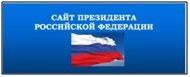 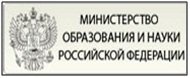 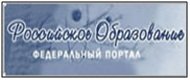 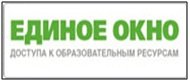 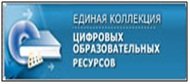 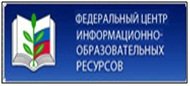 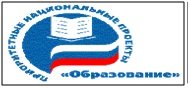 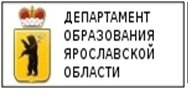 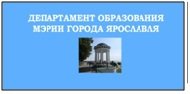 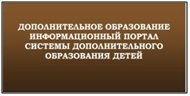 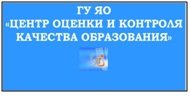 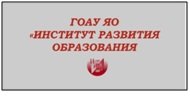 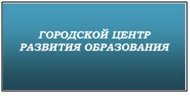 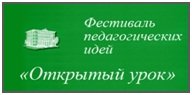 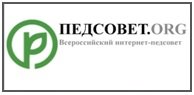 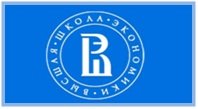 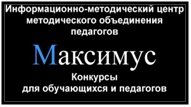 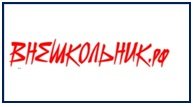 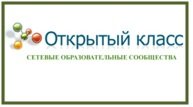 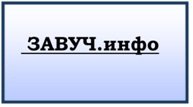 ........